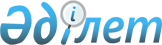 Об определении специализированных мест для организации и проведения мирных собраний, порядка использования специализированных мест для организации и проведения мирных собраний, норм их предельной заполняемости, а также требований к материально-техническому и организационному обеспечению специализированных мест для организации и проведения мирных собраний и границ прилегающих территорий, в которых запрещено проведение пикетирования, на территории города СатпаевРешение Сатпаевского городского маслихата Карагандинской области от 24 июля 2020 года № 566. Зарегистрировано Департаментом юстиции Карагандинской области 27 июля 2020 года № 5979.
      Сноска. Заголовок решения - в редакции решения Сатпаевского городского маслихата области Ұлытау от 08.02.2024 № 96 (вводится в действие по истечении десяти календарных дней после дня его первого официального опубликования).
      В соответствии со статьей 8 Закона Республики Казахстан от 25 мая 2020 года "О порядке организации и проведения мирных собраний в Республике Казахстан" Сатпаевский городской маслихат РЕШИЛ:
      1. Определить специализированные места для организации и проведения мирных собраний, порядок использования специализированных мест для организации и проведения мирных собраний, нормы их предельной заполняемости, а также требования к материально-техническому и организационному обеспечению специализированных мест для организации и проведения мирных собраний согласно приложению 1 к настоящему решению.
      Сноска. Пункт 1 – в редакции решения Сатпаевского городского маслихата области Ұлытау от 08.02.2024 № 96 (вводится в действие по истечении десяти календарных дней после дня его первого официального опубликования).


      2. Определить границы прилегающих территорий, в которых запрещено проведение пикетирования согласно приложению 2 к настоящему решению.
      3. Настоящее решение вводится в действие по истечении десяти календарных дней со дня его первого официального опубликования. Специализированные места для организации и проведения мирных собраний, порядок использования специализированных мест для организации и проведения мирных собраний, нормы их предельной заполняемости, а также требования к материально-техническому и организационному обеспечению специализированных мест для организации и проведения мирных собраний
      Сноска. Заголовок приложения 1 - в редакции решения Сатпаевского городского маслихата области Ұлытау от 08.02.2024 № 96 (вводится в действие по истечении десяти календарных дней после дня его первого официального опубликования).
      1. Определить специализированные места и нормы их предельной заполняемости для организации и проведения мирных собраний в городе Сатпаев:
      1) площадь "Даңқ алаңы" на улице Гурбы. Норма предельной заполняемости – 600 человек;
      2) сквер на пересечении проспекта Независимости и улицы Ердена. Норма предельной заполняемости – 600 человек.
      В условиях сумерек специализированные места для проведения мирных собраний должны быть обеспечены освещением.
      Маршруты шествий и демонстраций в городе Сатпаев:
      1) от магазина "Универсам" по проспекту Сатпаева улице Женис до площади "Даңқ алаңы";
      2) от магазина "Универсам" по проспекту Сатпаева, улицам Байконурова и Гурбы до монумента "Шахтерская Слава".
      2. Специализированные места для проведения мирных собраний организатором и его участниками используются в следующем порядке:
      1) находятся на территории специализированного места в течение времени, указанного в уведомлении;
      2) обеспечивают сохранность зданий, сооружений, малых архитектурных форм, зеленых насаждений, а также иного имущества;
      3) соблюдают санитарные нормы и правила техники безопасности, законодательство Республики Казахстан по соблюдению общественного правопорядка.
      Материально-техническое и организационное обеспечение проведения мирных собраний осуществляется их организатором и участниками за счет собственных средств, а также за счет средств и имущества, собранных и (или) переданных для проведения данных мирных собраний.
      Запрещается установление юрт, палаток, иных сооружений в специализированных местах для организации и проведения мирных собраний без согласия местного исполнительного органа.
      Сноска. Приложение 1 дополнено пунктом 3 в соответствии с решением Сатпаевского городского маслихата области Ұлытау от 08.02.2024 № 96 (вводится в действие по истечении десяти календарных дней после дня его первого официального опубликования).

 Границы прилегающих территорий, в которых запрещено проведение пикетирования
      Сноска. Приложение 2 – в редакции решения Сатпаевского городского маслихата области Ұлытау от 08.02.2024 № 96 (вводится в действие по истечении десяти календарных дней после дня его первого официального опубликования).
      Границы прилегающих территорий в городе Сатпаев, в которых запрещено проведение пикетирования, определяются на расстоянии 800 метров от:
      1) мест массовых захоронений;
      2) объектов железнодорожного, водного, воздушного и автомобильного транспорта и прилегающих к ним территорий;
      3) территорий, прилегающих к организациям, обеспечивающим обороноспособность, безопасность государства и жизнедеятельность населения;
      4) территорий, прилегающих к опасным производственным объектам и иным объектам, эксплуатация которых требует соблюдения специальных правил техники безопасности;
      5) магистральных железнодорожных сетей, магистральных трубопроводов, национальной электрической сети, магистральных линий связи и прилегающих к ним территорий.
					© 2012. РГП на ПХВ «Институт законодательства и правовой информации Республики Казахстан» Министерства юстиции Республики Казахстан
				
      Председатель сессии

Е. Токимбаев

      Секретарь Сатпаевского городского маслихата

Т. Хмилярчук
Приложение 1 к решению
Сатпаевского городского
маслихата
от 24 июля 2020 года
№ 566Приложение 2 к решению
Сатпаевского городского маслихата
от 24 июля 2020 года
№ 566